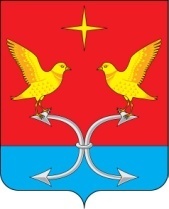 КОРСАКОВСКИЙ РАЙОННЫЙ СОВЕТ НАРОДНЫХ ДЕПУТАТОВ ОРЛОВСКОЙ ОБЛАСТИРЕШЕНИЕ22 марта   2022 года                                                              № 38 - РС                О назначении Жаворонковой Ирины Владимировны        председателем    Контрольно-счётной комиссии Корсаковского района                                 	Орловской областиПринято на  заседании Корсаковского районного Совета народных депутатов                                                                    11 марта 2022 года    В соответствии с Федеральным законом о 7 февраля 2011 года № 6-ФЗ        « Об общих принципах организации и деятельности  контрольно-счётных органов субъектов Российской Федерации и муниципальных образований», Уставом Корсаковского района, Положением о контрольно-счётной комиссии Корсаковского района Орловской области  и Положением о порядке рассмотрения кандидатур на должность председателя Контрольно-счётной комиссии Корсаковского района Корсаковский районный Совет  народных  депутатов РЕШИЛ:Назначить на должность председателя Контрольно-счётной  комиссии  Корсаковского  района Жаворонкову  Ирину Владимировну  с 3 апреля 2017 года.Заключить с Жаворонковой И.В. срочный трудовой  договор (контракт) сроком на 5 лет.Настоящее решение вступает в силу со дня его принятия.Председатель   Совета                                                                В.М. Савин